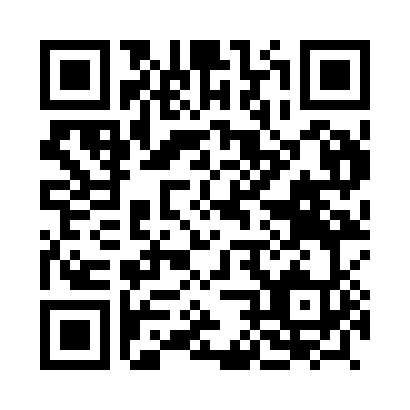 Prayer times for Lima, PeruWed 1 May 2024 - Fri 31 May 2024High Latitude Method: NonePrayer Calculation Method: Muslim World LeagueAsar Calculation Method: ShafiPrayer times provided by https://www.salahtimes.comDateDayFajrSunriseDhuhrAsrMaghribIsha1Wed5:036:1512:053:265:557:032Thu5:036:1512:053:255:557:033Fri5:036:1512:053:255:547:034Sat5:036:1612:053:255:547:035Sun5:036:1612:053:255:547:026Mon5:036:1612:053:255:537:027Tue5:036:1612:053:245:537:028Wed5:036:1612:053:245:537:029Thu5:036:1712:053:245:537:0210Fri5:046:1712:053:245:527:0111Sat5:046:1712:053:245:527:0112Sun5:046:1712:053:245:527:0113Mon5:046:1712:053:245:527:0114Tue5:046:1812:053:245:517:0115Wed5:046:1812:053:245:517:0116Thu5:046:1812:053:235:517:0117Fri5:046:1812:053:235:517:0118Sat5:056:1912:053:235:517:0019Sun5:056:1912:053:235:517:0020Mon5:056:1912:053:235:507:0021Tue5:056:1912:053:235:507:0022Wed5:056:2012:053:235:507:0023Thu5:056:2012:053:235:507:0024Fri5:066:2012:053:235:507:0025Sat5:066:2012:053:235:507:0026Sun5:066:2112:053:235:507:0027Mon5:066:2112:053:235:507:0028Tue5:066:2112:063:235:507:0029Wed5:076:2212:063:235:507:0130Thu5:076:2212:063:235:507:0131Fri5:076:2212:063:235:507:01